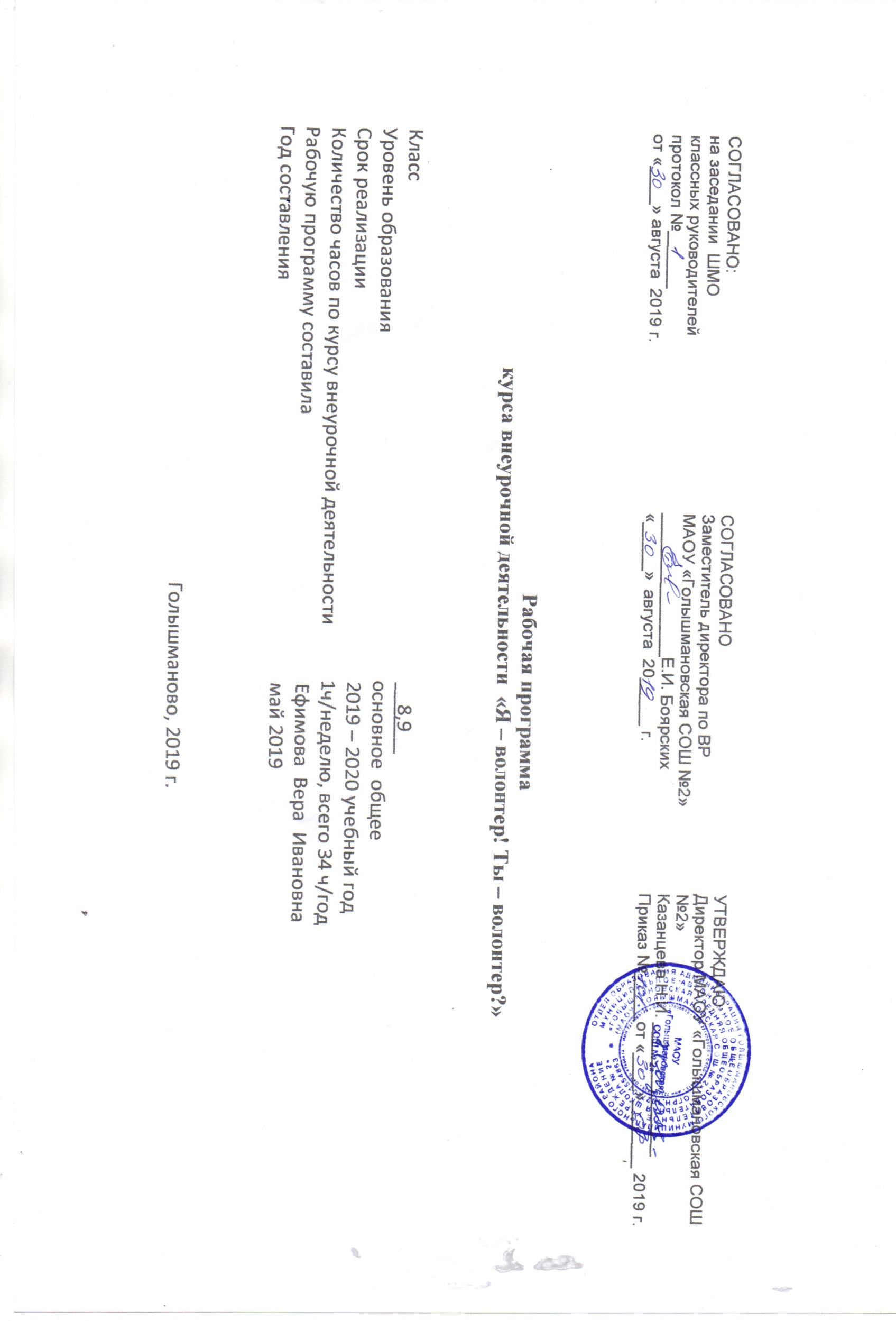 .1. Результаты освоения курса внеурочной деятельностистудия  "Я – волонтер. Ты – волонтер?"ФГОС основного общего образования устанавливает требования к результатам освоения курса внеурочной  деятельности: личностным, метапредметным, предметным.1. Личностные результаты- формирование духовно-нравственных качеств,  приобретение знаний о принятых в обществе нормах отношения к памятникам культуры, к людям, к окружающему миру;- формирование осознанного, уважительного и доброжелательного отношения к другому человеку, его мнению, мировоззрению, культуре; готовности и способности вести диалог с другими людьми и достигать в нем взаимопонимания;- развитие морального сознания и компетентности в решении моральных проблем на основе личностного выбора, формирование нравственных чувств и нравственного поведения, осознанного и ответственного отношения к собственным поступкам;- формирование коммуникативной компетентности в общении и сотрудничестве со сверстниками, взрослыми в процессе образовательной, творческой деятельности.2. Метапредметные результаты -расширении круга приёмов составления разных типов плана;- расширении круга структурирования  материала;- умении работать со справочными материалами и Интернет-ресурсами, планировать  волонтёрскую деятельность;- обогащенииключевых компетенций (коммуникативных, деятельностных и др.);- уменииорганизовывать  волонтёрскую деятельность;- способности оценивать результаты  волонтёрской деятельности  собственной и одноклассников.3. Предметные результаты Ученик научится:-проявлять  заботу  и  внимание  к  людям,попавшим  в    трудные  жизненные ситуации.-будут уважительно относиться к семье, к духовным ценностям.-владеть знаниями о ЗОЖ, формироватьздоровые  установки и навыки  ответственного  поведения,  снижающие  вероятность  приобщения  к  ПАВ, курению, алкоголизму;-стремиться  быть  более  ответственными,  адаптированными  к формированию  к здоровой, нравственной личности;-формировать  у  подшефных  сверстников  чувства  нужности  в  этом-уметь аргументировано отстаивать свою позицию;-уметь  общаться  с  учащимися  и  взрослыми,  владеть нормами  и правилами уважительного отношения; -участвовать  в  акциях  по  здоровому  образу  жизни  организуемых школой Критерии оценки волонтёрской деятельности учащихся:- активность участия;- умение планировать работу волонтёров;- самостоятельность.2. Содержание  курса внеурочной деятельности1. Основы добровольческой деятельности  (2 часа) Организационное заседание «Мы волонтёры». Значение волонтёрского движения. «Кто такие волонтеры?» Возникновение и развитие волонтёрского движения. 2. Школа волонтёра     (2 часа) Тренинг: «Я и команда». Беседа «Граница между добром и злом». Задушевный разговор, невыдуманные рассказы «Что такое делать добро?».3. Все различны – все равны     (6 часов) Специфика добровольческой помощи пожилым людям. Поздравление педагогов-пенсионеров с Днём пожилого человека. Изготовление поздравительных буклетов ко Дню Учителя. Обсуждение актуальных социальных проблем современного общества. Беседа: «На свете нет чужих детей». Акция «День добра – поделись  улыбкою своей» (распространение смайликов). Акции: «Будем милосердны к старости». Оказание помощи одиноким пенсионерам, ветеранам труда.    «Поздравление» ко Дню Учителя. Выпуск листовок.      «Круговая порука добра» (сбор гуманитарной помощи  детям из многодетных, малообеспеченных семей и семей, попавших в трудную жизненную ситуацию).     «Нуждающимся детям – мою игрушку».   4. Формирование здорового образа жизни       (8 часов)Дискуссия «Мы за здоровый образ жизни».- пропаганда ЗОЖ и нравственных ценностей. Выпуск листовок.Фотоконкурс «Мы и наше здоровье». Выставка. Беседа « Полезные и  вредные привычки». Анкетирование в  5 – 6 классах по теме: «Вредные привычки», Конкурс рисунков «Полезные привычки – наши друзья».Акция против табакокурения «Брось сигарету – получи конфету». Употребление алкоголя – опасная болезнь.Причины и последствия употребления наркотических веществ. Выпуск листовок «Мы против наркотиков!». 5. Экологический дозор         (8 часов)Я люблю свое село! Создание  рисунков, презентаций «Мое село».Создание проекта «Мое село  в будущем». Разработка социальной рекламы «Чистое село – наше будущее». Акции: «Дом, в котором я живу» (благоустройство дворов), «Береги природу!» Конкурс рисунков6. Мы помним             (8 часов)Посещение пожилых людей тружеников тыла, ветеранов. Календарь Победы, подготовка к 9 МаяАкция «Бессмертный полк» годовщина Победы. Трудовой десант  «Ветеран живёт рядом» (оказание адресной помощи)3. Тематическое планированиеКалендарно-тематическое планирование№ п/п раздела  и темНазвание раздела, темыКоличество часов отводимых на освоение темы№ п/п раздела  и темНазвание раздела, темыКоличество часов отводимых на освоение темы1Основы добровольческой деятельности  21Организационное заседание «Мы волонтёры».. 12«Кто такие волонтеры?» Кодекс волонтёров.12Школа волонтёра     21Беседа «Граница между добром и злом».12Задушевный разговор, невыдуманные рассказы «Что такое делать добро?»13Все различны – все равны     61Специфика добровольческой помощи пожилым людям.12Подготовка к Дню пожилого человека13Акция «Будем милосердны к старости». 14Изготовление поздравительных буклетов ко Дню Учителя15Беседа: «На свете нет чужих детей».16Акция «Нуждающимся детям – мою игрушку».14Формирование здорового образа жизни       81Организация и проведение  игры «Полезные и вредные привычки» 12Проведение Недели Здоровья в школе13Фотоконкурс «Мы и наше здоровье». 14Конкурс рисунков «Полезные привычки – наши друзья».15Акция против табакокурения «Брось сигарету – получи конфету».16Употребление алкоголя – опасная болезнь.17Причины и последствия употребления наркотических веществ.18Выпуск листовок «Мы против наркотиков!»15Экологический дозор         81,2Я люблю свое село! Создание  рисунков, презентаций «Мое село».23,4Создание проекта «Мое село в будущем»25Разработка социальной рекламы «Чистое село – наше будущее».16Акция «Дом, в котором я живу» (благоустройство дворов)17,8Участие в акциях «Береги природу!» Конкурс рисунков.26Мы помним             81,2Изготовление подарков для тружеников тыла, ветеранов труда23Посещение пожилых людей тружеников тыла, ветеранов14Календарь Победы, подготовка к 9 Мая.15Акция «Бессмертный полк» годовщина Победы16,7Трудовой десант  «Ветеран живёт рядом» (оказание адресной помощи)28Итоговый сбор «Волонтер – это здорово!»1ИТОГО34№ п/пДата проведенияДата проведенияТема занятияВиды деятельности (элементы содержания)Результаты освоения программы№ п/ппланфактТема занятияВиды деятельности (элементы содержания)Результаты освоения программы1. Основы добровольческой деятельности  (2 часа)1. Основы добровольческой деятельности  (2 часа)1. Основы добровольческой деятельности  (2 часа)1. Основы добровольческой деятельности  (2 часа)1. Основы добровольческой деятельности  (2 часа)1Организационное заседание «Мы волонтёры».. Участие в беседе. Просмотр видеофильмов, обсуждениеЗначение волонтёрского движения. Умение работать в коллективе2«Кто такие волонтеры?» Кодекс волонтёров.Составление плана, изготовление эмблемы, разработка правилЗначение волонтёрского движения. Умение работать в коллективе2. Школа волонтёра     (2 часа)2. Школа волонтёра     (2 часа)2. Школа волонтёра     (2 часа)2. Школа волонтёра     (2 часа)2. Школа волонтёра     (2 часа)Беседа «Граница между добром и злом».Участие в беседе Просмотр Интернет ресурсов, обсуждениеОпределяют миссию волонтерского отряда, продумают направления работы и наметят план работы на год. Задушевный разговор, невыдуманные рассказы «Что такое делать добро?»Участие в беседе Определяют миссию волонтерского отряда, продумают направления работы и наметят план работы на год. 3. Все различны – все равны     (6 часов)3. Все различны – все равны     (6 часов)3. Все различны – все равны     (6 часов)3. Все различны – все равны     (6 часов)3. Все различны – все равны     (6 часов)Специфика добровольческой помощи пожилым людям.Участие в беседеСформированность нравственных чувств и нравственного поведения.Проявление творческих способностейПодготовка к Дню пожилого человекаИзготовление открыток для педагогов -пенсионеров с  Днём пожилого человекаСформированность нравственных чувств и нравственного поведения.Проявление творческих способностейАкция «Будем милосердны к старости». Оказание помощи одиноким пенсионерам, ветеранам труда.Сформированность нравственных чувств и нравственного поведения.Проявление творческих способностейИзготовление поздравительных буклетов ко Дню УчителяПоздравление и вручение сувениров, открыток буклетовБеседа: «На свете нет чужих детей».Обсуждение актуальных социальных проблем современного обществаМилосердие. Умение  общаться с учащимися и взрослыми, владеть нормами и правилами  уважительного отношения; Акция «Нуждающимся детям – мою игрушку».Участие в акцииМилосердие. Умение  общаться с учащимися и взрослыми, владеть нормами и правилами  уважительного отношения; 4. Формирование здорового образа жизни       (8 часов)4. Формирование здорового образа жизни       (8 часов)4. Формирование здорового образа жизни       (8 часов)4. Формирование здорового образа жизни       (8 часов)4. Формирование здорового образа жизни       (8 часов)Организация и проведение  игры «Полезные и вредные привычки» работа в группах по темевладеть знаниями о ЗОЖ, формировать здоровые  установки и навыки  ответственного  поведения,  снижающие  вероятность  приобщения  к  ПАВ, курению, алкоголизму;стремление  быть  более  ответственными,  адаптированными  к формированию   здоровой, нравственной личности;желание формировать  у  подшефных  сверстников  чувства  нужности  в  этомуметь аргументировано отстаивать свою позицию;Проведение Недели Здоровья в школевстреча с медработником; выпуск стенгазетывладеть знаниями о ЗОЖ, формировать здоровые  установки и навыки  ответственного  поведения,  снижающие  вероятность  приобщения  к  ПАВ, курению, алкоголизму;стремление  быть  более  ответственными,  адаптированными  к формированию   здоровой, нравственной личности;желание формировать  у  подшефных  сверстников  чувства  нужности  в  этомуметь аргументировано отстаивать свою позицию;Фотоконкурс «Мы и наше здоровье». Подбор фотографийвладеть знаниями о ЗОЖ, формировать здоровые  установки и навыки  ответственного  поведения,  снижающие  вероятность  приобщения  к  ПАВ, курению, алкоголизму;стремление  быть  более  ответственными,  адаптированными  к формированию   здоровой, нравственной личности;желание формировать  у  подшефных  сверстников  чувства  нужности  в  этомуметь аргументировано отстаивать свою позицию;Конкурс рисунков «Полезные привычки – наши друзья».Выбор тем и выполнение рисунковвладеть знаниями о ЗОЖ, формировать здоровые  установки и навыки  ответственного  поведения,  снижающие  вероятность  приобщения  к  ПАВ, курению, алкоголизму;стремление  быть  более  ответственными,  адаптированными  к формированию   здоровой, нравственной личности;желание формировать  у  подшефных  сверстников  чувства  нужности  в  этомуметь аргументировано отстаивать свою позицию;Акция против табакокурения «Брось сигарету – получи конфету».Участие в акциивладеть знаниями о ЗОЖ, формировать здоровые  установки и навыки  ответственного  поведения,  снижающие  вероятность  приобщения  к  ПАВ, курению, алкоголизму;стремление  быть  более  ответственными,  адаптированными  к формированию   здоровой, нравственной личности;желание формировать  у  подшефных  сверстников  чувства  нужности  в  этомуметь аргументировано отстаивать свою позицию;Употребление алкоголя – опасная болезнь.Участие в беседе. Просмотр видеофильмов, обсуждениевладеть знаниями о ЗОЖ, формировать здоровые  установки и навыки  ответственного  поведения,  снижающие  вероятность  приобщения  к  ПАВ, курению, алкоголизму;стремление  быть  более  ответственными,  адаптированными  к формированию   здоровой, нравственной личности;желание формировать  у  подшефных  сверстников  чувства  нужности  в  этомуметь аргументировано отстаивать свою позицию;Причины и последствия употребления наркотических веществ.Участие в беседе Просмотр Интернет ресурсов, обсуждениевладеть знаниями о ЗОЖ, формировать здоровые  установки и навыки  ответственного  поведения,  снижающие  вероятность  приобщения  к  ПАВ, курению, алкоголизму;стремление  быть  более  ответственными,  адаптированными  к формированию   здоровой, нравственной личности;желание формировать  у  подшефных  сверстников  чувства  нужности  в  этомуметь аргументировано отстаивать свою позицию;Выпуск листовок «Мы против наркотиков!»5. Экологический дозор         (8 часов)5. Экологический дозор         (8 часов)5. Экологический дозор         (8 часов)5. Экологический дозор         (8 часов)5. Экологический дозор         (8 часов)Я люблю свое село! Создание  рисунков, презентаций «Мое село».Экскурсия по селу. Подготовка презентацииУмение ориентироваться в информационном образовательном пространстве;вести самостоятельную проектно-исследовательскую деятельность и оформлять её результаты в разных форматах;собирать материал и обрабатывать информацию, необходимую для создания творческих работ, проектов, организации дискуссий;Создание проекта «Мое село в будущем»Просмотр Интернет ресурсов, обсуждение. Работа над проектомУмение ориентироваться в информационном образовательном пространстве;вести самостоятельную проектно-исследовательскую деятельность и оформлять её результаты в разных форматах;собирать материал и обрабатывать информацию, необходимую для создания творческих работ, проектов, организации дискуссий;Разработка социальной рекламы «Чистое село – наше будущее».Просмотр Интернет ресурсов, обсуждение. Работа над проектомУмение ориентироваться в информационном образовательном пространстве;вести самостоятельную проектно-исследовательскую деятельность и оформлять её результаты в разных форматах;собирать материал и обрабатывать информацию, необходимую для создания творческих работ, проектов, организации дискуссий;Акция «Дом, в котором я живу» (благоустройство дворов)Участие в беседе Проведение акцииУмение ориентироваться в информационном образовательном пространстве;вести самостоятельную проектно-исследовательскую деятельность и оформлять её результаты в разных форматах;собирать материал и обрабатывать информацию, необходимую для создания творческих работ, проектов, организации дискуссий;Участие в акциях «Береги природу!» Конкурс рисунков.Участие в беседе Проведение акцииУмение ориентироваться в информационном образовательном пространстве;вести самостоятельную проектно-исследовательскую деятельность и оформлять её результаты в разных форматах;собирать материал и обрабатывать информацию, необходимую для создания творческих работ, проектов, организации дискуссий;6. Мы помним             (8 часов)6. Мы помним             (8 часов)6. Мы помним             (8 часов)6. Мы помним             (8 часов)6. Мы помним             (8 часов)Изготовление подарков для тружеников тыла, ветеранов трудасформированность чувства нужности в этом непростом мире, нравственных качеств и чувства патриотизма. умение организовывать волонтёрскую деятельность; умение оценивать результаты волонтёрской деятельности собственной и одноклассников.Посещение пожилых людей тружеников тыла, ветерановВыступление, вручение подарков ветеранам и труженикам тыласформированность чувства нужности в этом непростом мире, нравственных качеств и чувства патриотизма. умение организовывать волонтёрскую деятельность; умение оценивать результаты волонтёрской деятельности собственной и одноклассников.Календарь Победы, подготовка к 9 Мая.Участие в мероприятиях, посвященных Дню Победысформированность чувства нужности в этом непростом мире, нравственных качеств и чувства патриотизма. умение организовывать волонтёрскую деятельность; умение оценивать результаты волонтёрской деятельности собственной и одноклассников.Акция «Бессмертный полк» годовщина ПобедыУчастие в акциисформированность чувства нужности в этом непростом мире, нравственных качеств и чувства патриотизма. умение организовывать волонтёрскую деятельность; умение оценивать результаты волонтёрской деятельности собственной и одноклассников.Трудовой десант  «Ветеран живёт рядом» (оказание адресной помощи)Посещение ветеранов с благотворительной помощьюсформированность чувства нужности в этом непростом мире, нравственных качеств и чувства патриотизма. умение организовывать волонтёрскую деятельность; умение оценивать результаты волонтёрской деятельности собственной и одноклассников.Итоговый сбор «Волонтер – это здорово!»Подведение итогов работы студиисформированность чувства нужности в этом непростом мире, нравственных качеств и чувства патриотизма. умение организовывать волонтёрскую деятельность; умение оценивать результаты волонтёрской деятельности собственной и одноклассников.